Многофункциональное дидактическое пособие «Коробочки»                                                                                 Кузнецова Вера Ивановна, воспитательФедорова Оксана Андреевна, воспитательГБДОУ детский сад №28 Кировского района Санкт-ПетербургаМногофункциональное дидактическое пособие «Коробочки» поможет педагогам ДОО при организации любого режимного момента.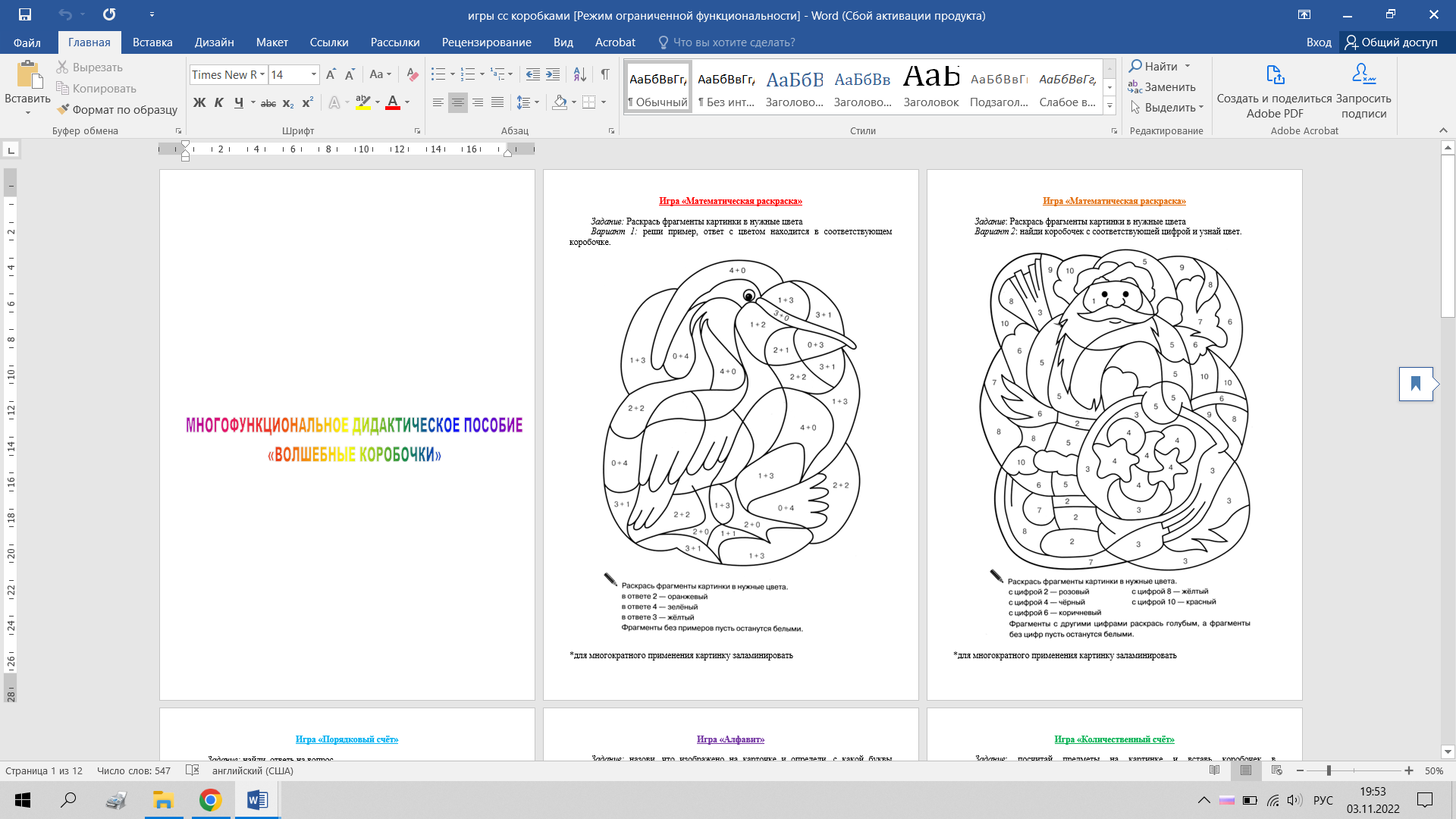 Использование пособияНами придуманы дидактические игры для работы по всем образовательным областям. - представления об окружающем мире - понимание количества, закрепление названий и написание чисел;- запоминание букв, простейший фонематический анализ (первые звуки слов и т.п.);В играх одновременно могут участвовать один или несколько детей – как самостоятельно, так и совместно с педагогом. Использования  дидактических игр из коробков зависят только от уровня фантазии самого педагога.ИгрыИгра «Количественный счет»Задание: посчитай предметы на картинке и вставь коробочек в соответствующую ячейку с цифрой.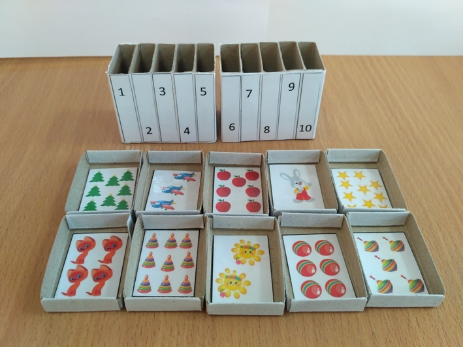 Игра «Лестница – чудесница»Задание: на вершине лестницы находится предметная картинка, ребенок шагает пальцами по ступенькам. На каждой ступеньке описывает картинку, называя признаки, действия данного предмета.Например: картинка с собакой.Это собака, она лохматая, злая, пушистая, мягкая, маленькая, кусает, лает и т.д.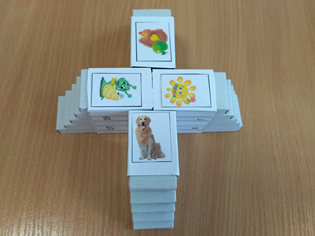 Игра «Порядковый счет»Задание: найди, ответь на вопрос.1.Какой по порядку стоит карточка синего цвета (желтого, красного, коричневого и т.д. цвета)?2.Поставь коробок  красного (синего, оранжевого ит.д. цвета) в ячейку 5,1,3,8 по порядку.3. В каком доме живет зеленая карточка?4.»Угадай, что изменилось»Сколько всего карточек, сосчитай?Посмотри и запомни, какие карточки, где стоят. Закрой глаза, а теперь которой карточки не стало? Которой она стояла по счету?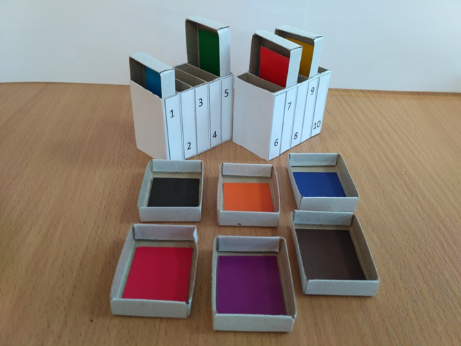 Игра «Шифровки»Задание: расшифруй слово по схеме, переворачивая коробку, узнаешь букву (цифру)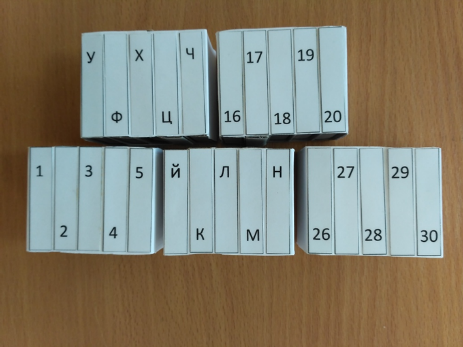 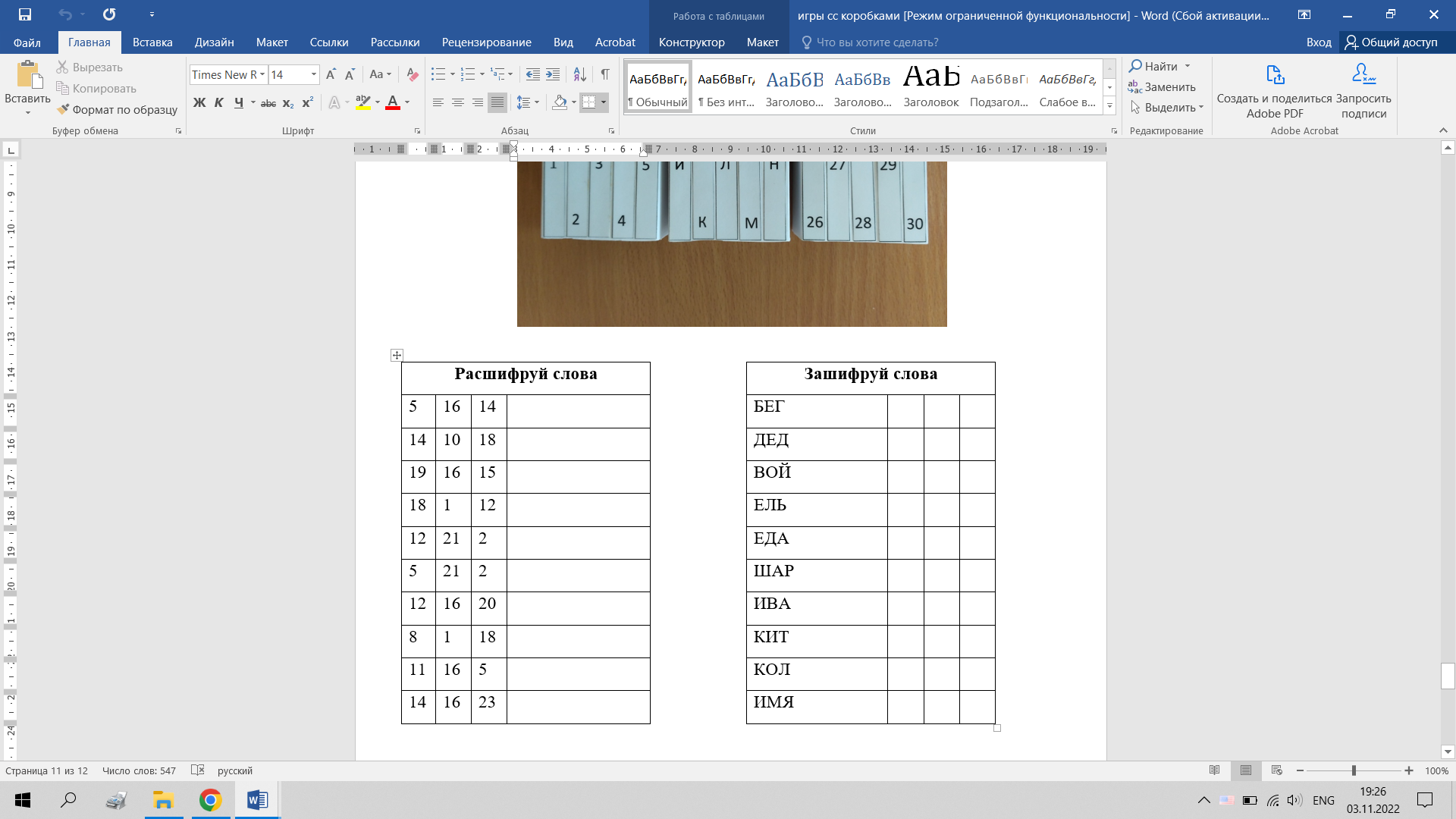 Игра «Алфавит»Задание: Назови, что изображено на картинке и определи, с какой буквы начинается слово. Вставь в ячейку в соответствии с буквой.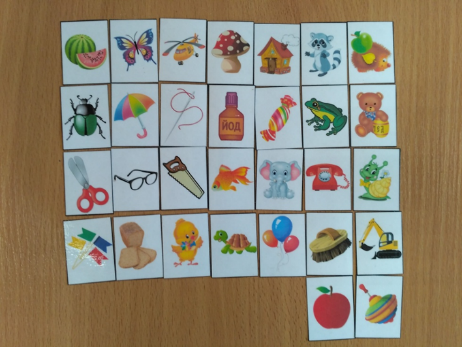 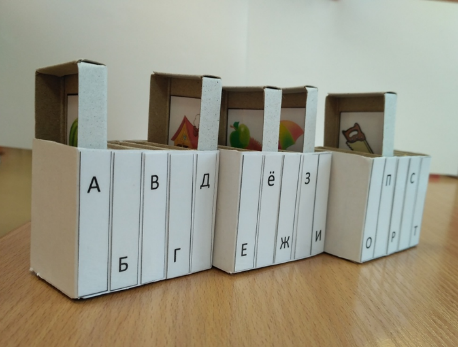 Игра «Счет слогов»Задание: Выбери любую ячейку с картинкой внутри, назови что изображено, определи количество слогов в слове.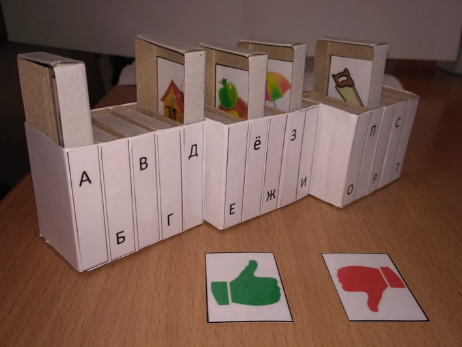 Игра «Реши пример»Задание: По карточке с заданием, определи ячейки с картинками, сосчитай предметы на картинках, определи общее количество, проверь свой ответ в ячейке с полученным числом. (пример 5+2=…)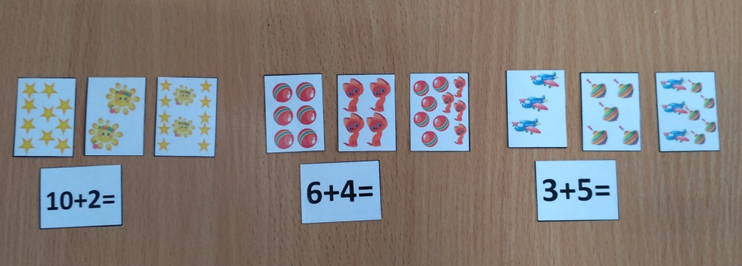 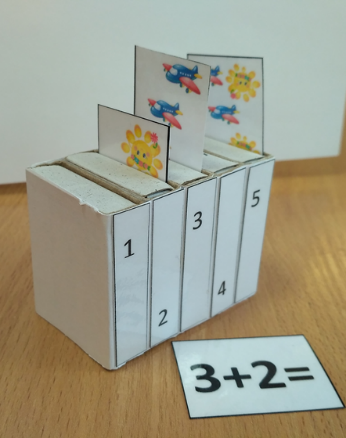 Игра «Математическая раскраска»Задание: Раскрась фрагменты картинки в нужные цвета.Вариант 2: Найди коробочек с соответствующей цифрой и узнай цвет.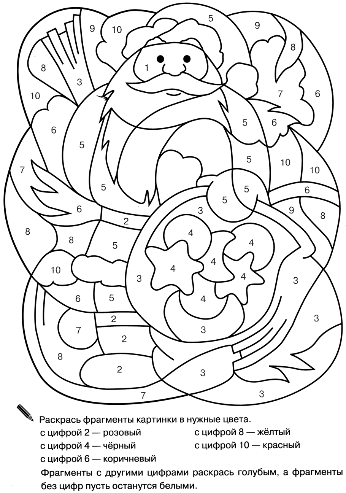 Игра «Собери словечко»Задание: Выбери из предложенных карточек одну, найди к ней пару( пары), чтобы получилось слово.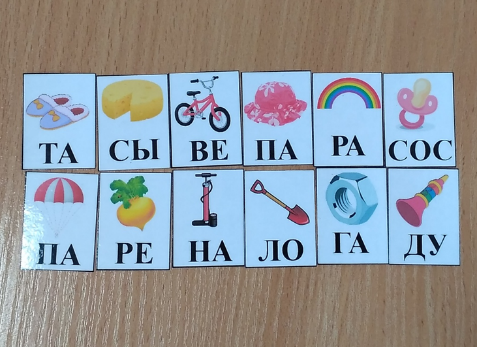 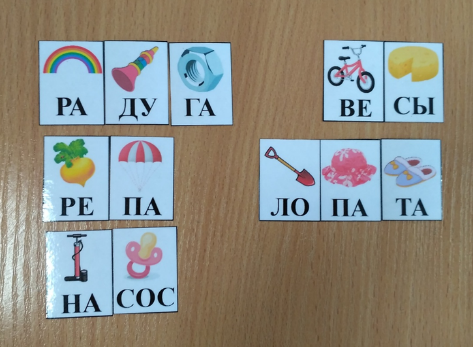 